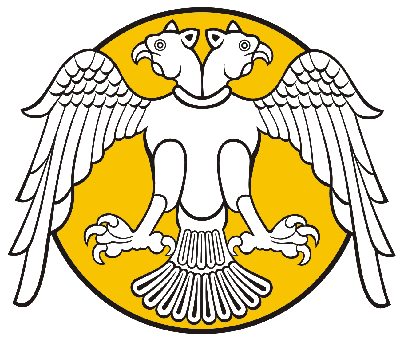 SELÇUK ÜNİVERSİTESİÇUMRA
MESLEK YÜKSEKOKULUSTAJ DEFTERİÇUMRA – KONYASELÇUK ÜNİVERSİTESİÇUMRA
MESLEK YÜKSEKOKULUSTAJ DEFTERİÇUMRA– KONYASELÇUK ÜNİVERSİTESİÇUMRA MESLEK YÜKSEKOKULURAPOR DOSYASI HAZIRLAMADA UYULACAK KURALLARRaporu Yazarken Uyulacak Standartlar:Rapor A4 formundaki kağıtlara yazılacaktır. Rapor ve devam çizelgesi günlük doldurulacaktır.Rapor TSE Teknik Resim Norm Yazı Kuralları’na göre tükenmez kalem, daktilo veya bilgisayar çıktısı olmalıdır.Başlıklar sayfa ortalarına gelecek şekilde büyük harflerle, alt başlıklar ise küçük harflerle yazılacak ve altları çizilecektir.Resimler; TSE Teknik Resim Çizim Kuralları’na uygun olarak çizilecektir. Bina planlarının çizilmesinde rapido tercih edilmelidir.Rapor Dosyasında Bulunacak Bilgi Ve Dokümanlar:Raporun başına konu başlıkları ve bulunduğu sayfa numaralarını gösterir “İÇİNDEKİLER” sayfası konulacaktır.Raporun giriş kısmına (sadece bir kez) EDÖ’ nün yapıldığı işyerinin;Adı ve adresi,Organizasyon şeması,İstihdam ettiği yönetici, mühendis, tekniker, teknisyen, ustabaşı, işçi memur sayısı,Faaliyet alanı ve imalat türü,Kısaca tarihçesi yazılacaktır.Giriş kısmında EDÖ çalışmalarının amacı ve konuları ana hatları ile yazılacaktır.Öğrenciler; rapor kısmında; kendilerine verilen çalışma programını esas alarak, uygulama yaptıkları işyerinde inceledikleri her işi detaylı olarak yazıp, çizilen resimleri, tabloları ve çeşitli dokümanları rapor içerisinde uygun yerlere yerleştirecektir veya ekte belirli düzen içerisinde sıralayacaklardır.Sonuç kısmında, EDÖ devresi süresince edindiği bilgi ve becerileri dikkate alarak kendisine verilen çalışma programında belirtilen amaçlara ne dereceye kadar ulaştığını, yapıcı önerilerini de belirterek açık şekilde özetleyecektir.Tamamlanan rapor dosyası, işyerinden ayrılmadan önce kendisinden sorumlu yetkiliye götürülüp dosya kapağındaki ilgili bölüm imzalattırılarak mühürlettirilecektir.Form 2 iki nüsha halinde doldurulup imzalattıktan sonra; birisi kapalı zarf içerisinde mühürlü olarak öğrenciye veya PTT ile yüksekokul Müdürlüğüne gönderilecek, diğeri ise işyerinde muhafaza edilecektir.SELÇUK ÜNİVERSİTESİÇUMRA MESLEK YÜKSEKOKULUSTAJ ONAYISTAJ ÇALIŞMALARI İNCELEME KOMİSYONUNUN KANAATI(Bu kısım okul tarafından doldurulacaktır)ÖĞRENCİNİNProgramıFotoğrafÖĞRENCİNİNNumarasıFotoğrafÖĞRENCİNİNAdı SoyadıFotoğrafÖĞRENCİNİNYüksekokula Girdiği YılFotoğrafÖĞRENCİNİNÇalışma DevresiEDÖ 1   EDÖ 2FotoğrafÖĞRENCİNİNPratik Çalışmasına Başlanan TarihPratik Çalışmasına Başlanan TarihÖĞRENCİNİNPratik Çalışmanın Bittiği TarihPratik Çalışmanın Bittiği TarihÖĞRENCİNİNKaç İş Günü Pratik Çalışma YaptığıKaç İş Günü Pratik Çalışma YaptığıSTAJ YERİİşyerinin Adı(Kaşesi)STAJ YERİİşyeri Adına Defteri Onaylayan Amirin
Adı……………………………………..Soyadı………………………………..Ünvanı……………………………….Yukarıda adı yazılı ve fotoğrafı yapışık olan öğrencinin işyerimizde ………….. işgünü pratik çalışma yaptığını ve bu defteri kendisinin tanzim ettiğini beyan ve tasdik ederim.                                                                      ………/……../2024                        İmza                                                  MühürGörüşlerAğırlıkNotEDÖ Raporu%40İşveren Raporu%30Ziyaretçi Öğr.Elm. Değ. Rap.%15Mülakat%15 Başarı Notu: Başarı Notu:Yapılan Pratik Çalışma …….. iş günlük Staj çalışması olarak   
Kabul Edilmiştir.   Kabul Edilmemiştir.Tarih: …./…../2024	İsim ve İmza: …………………………………………………………………..
Yapılan Pratik Çalışma …….. iş günlük Staj çalışması olarak   
Kabul Edilmiştir.   Kabul Edilmemiştir.Tarih: …./…../2024	İsim ve İmza: …………………………………………………………………..
Yapılan Pratik Çalışma …….. iş günlük Staj çalışması olarak   
Kabul Edilmiştir.   Kabul Edilmemiştir.Tarih: …./…../2024	İsim ve İmza: …………………………………………………………………..
Yapılan Pratik Çalışma …….. iş günlük Staj çalışması olarak   
Kabul Edilmiştir.   Kabul Edilmemiştir.Tarih: …./…../2024	İsim ve İmza: …………………………………………………………………..
Tarihİşin Adıİşin Adıİşin AdıSayfa NoSayfa No…../…../202411EĞİTİM YAPILAN BÖLÜM SORUMLUSUNUNEĞİTİM YAPILAN BÖLÜM SORUMLUSUNUNEĞİTİM YAPILAN BÖLÜM SORUMLUSUNUNEĞİTİM YAPILAN BÖLÜM SORUMLUSUNUNEĞİTİM YAPILAN BÖLÜM SORUMLUSUNUNEĞİTİM YAPILAN BÖLÜM SORUMLUSUNUNGöreviGöreviAdı SoyadıİmzaİmzaTarih…../…../2024Tarihİşin Adıİşin Adıİşin AdıSayfa NoSayfa No…../…../202422EĞİTİM YAPILAN BÖLÜM SORUMLUSUNUNEĞİTİM YAPILAN BÖLÜM SORUMLUSUNUNEĞİTİM YAPILAN BÖLÜM SORUMLUSUNUNEĞİTİM YAPILAN BÖLÜM SORUMLUSUNUNEĞİTİM YAPILAN BÖLÜM SORUMLUSUNUNEĞİTİM YAPILAN BÖLÜM SORUMLUSUNUNGöreviGöreviAdı SoyadıİmzaİmzaTarih…../…../2024Tarihİşin Adıİşin Adıİşin AdıSayfa NoSayfa No…../…../202433EĞİTİM YAPILAN BÖLÜM SORUMLUSUNUNEĞİTİM YAPILAN BÖLÜM SORUMLUSUNUNEĞİTİM YAPILAN BÖLÜM SORUMLUSUNUNEĞİTİM YAPILAN BÖLÜM SORUMLUSUNUNEĞİTİM YAPILAN BÖLÜM SORUMLUSUNUNEĞİTİM YAPILAN BÖLÜM SORUMLUSUNUNGöreviGöreviAdı SoyadıİmzaİmzaTarih…../…../2024Tarihİşin Adıİşin Adıİşin AdıSayfa NoSayfa No…../…../202444EĞİTİM YAPILAN BÖLÜM SORUMLUSUNUNEĞİTİM YAPILAN BÖLÜM SORUMLUSUNUNEĞİTİM YAPILAN BÖLÜM SORUMLUSUNUNEĞİTİM YAPILAN BÖLÜM SORUMLUSUNUNEĞİTİM YAPILAN BÖLÜM SORUMLUSUNUNEĞİTİM YAPILAN BÖLÜM SORUMLUSUNUNGöreviGöreviAdı SoyadıİmzaİmzaTarih…../…../2024Tarihİşin Adıİşin Adıİşin AdıSayfa NoSayfa No…../…../202455EĞİTİM YAPILAN BÖLÜM SORUMLUSUNUNEĞİTİM YAPILAN BÖLÜM SORUMLUSUNUNEĞİTİM YAPILAN BÖLÜM SORUMLUSUNUNEĞİTİM YAPILAN BÖLÜM SORUMLUSUNUNEĞİTİM YAPILAN BÖLÜM SORUMLUSUNUNEĞİTİM YAPILAN BÖLÜM SORUMLUSUNUNGöreviGöreviAdı SoyadıİmzaİmzaTarih…../…../2024Tarihİşin Adıİşin Adıİşin AdıSayfa NoSayfa No…../…../202466EĞİTİM YAPILAN BÖLÜM SORUMLUSUNUNEĞİTİM YAPILAN BÖLÜM SORUMLUSUNUNEĞİTİM YAPILAN BÖLÜM SORUMLUSUNUNEĞİTİM YAPILAN BÖLÜM SORUMLUSUNUNEĞİTİM YAPILAN BÖLÜM SORUMLUSUNUNEĞİTİM YAPILAN BÖLÜM SORUMLUSUNUNGöreviGöreviAdı SoyadıİmzaİmzaTarih…../…../2024Tarihİşin Adıİşin Adıİşin AdıSayfa NoSayfa No…../…../202477EĞİTİM YAPILAN BÖLÜM SORUMLUSUNUNEĞİTİM YAPILAN BÖLÜM SORUMLUSUNUNEĞİTİM YAPILAN BÖLÜM SORUMLUSUNUNEĞİTİM YAPILAN BÖLÜM SORUMLUSUNUNEĞİTİM YAPILAN BÖLÜM SORUMLUSUNUNEĞİTİM YAPILAN BÖLÜM SORUMLUSUNUNGöreviGöreviAdı SoyadıİmzaİmzaTarih…../…../2024Tarihİşin Adıİşin Adıİşin AdıSayfa NoSayfa No…../…../202488EĞİTİM YAPILAN BÖLÜM SORUMLUSUNUNEĞİTİM YAPILAN BÖLÜM SORUMLUSUNUNEĞİTİM YAPILAN BÖLÜM SORUMLUSUNUNEĞİTİM YAPILAN BÖLÜM SORUMLUSUNUNEĞİTİM YAPILAN BÖLÜM SORUMLUSUNUNEĞİTİM YAPILAN BÖLÜM SORUMLUSUNUNGöreviGöreviAdı SoyadıİmzaİmzaTarih…../…../2024Tarihİşin Adıİşin Adıİşin AdıSayfa NoSayfa No…../…../202499EĞİTİM YAPILAN BÖLÜM SORUMLUSUNUNEĞİTİM YAPILAN BÖLÜM SORUMLUSUNUNEĞİTİM YAPILAN BÖLÜM SORUMLUSUNUNEĞİTİM YAPILAN BÖLÜM SORUMLUSUNUNEĞİTİM YAPILAN BÖLÜM SORUMLUSUNUNEĞİTİM YAPILAN BÖLÜM SORUMLUSUNUNGöreviGöreviAdı SoyadıİmzaİmzaTarih…../…../2024Tarihİşin Adıİşin Adıİşin AdıSayfa NoSayfa No…../…../20241010EĞİTİM YAPILAN BÖLÜM SORUMLUSUNUNEĞİTİM YAPILAN BÖLÜM SORUMLUSUNUNEĞİTİM YAPILAN BÖLÜM SORUMLUSUNUNEĞİTİM YAPILAN BÖLÜM SORUMLUSUNUNEĞİTİM YAPILAN BÖLÜM SORUMLUSUNUNEĞİTİM YAPILAN BÖLÜM SORUMLUSUNUNGöreviGöreviAdı SoyadıİmzaİmzaTarih…../…../2024Tarihİşin Adıİşin Adıİşin AdıSayfa NoSayfa No…../…../20241111EĞİTİM YAPILAN BÖLÜM SORUMLUSUNUNEĞİTİM YAPILAN BÖLÜM SORUMLUSUNUNEĞİTİM YAPILAN BÖLÜM SORUMLUSUNUNEĞİTİM YAPILAN BÖLÜM SORUMLUSUNUNEĞİTİM YAPILAN BÖLÜM SORUMLUSUNUNEĞİTİM YAPILAN BÖLÜM SORUMLUSUNUNGöreviGöreviAdı SoyadıİmzaİmzaTarih…../…../2024Tarihİşin Adıİşin Adıİşin AdıSayfa NoSayfa No…../…../20241212EĞİTİM YAPILAN BÖLÜM SORUMLUSUNUNEĞİTİM YAPILAN BÖLÜM SORUMLUSUNUNEĞİTİM YAPILAN BÖLÜM SORUMLUSUNUNEĞİTİM YAPILAN BÖLÜM SORUMLUSUNUNEĞİTİM YAPILAN BÖLÜM SORUMLUSUNUNEĞİTİM YAPILAN BÖLÜM SORUMLUSUNUNGöreviGöreviAdı SoyadıİmzaİmzaTarih…../…../2024Tarihİşin Adıİşin Adıİşin AdıSayfa NoSayfa No…../…../20241313EĞİTİM YAPILAN BÖLÜM SORUMLUSUNUNEĞİTİM YAPILAN BÖLÜM SORUMLUSUNUNEĞİTİM YAPILAN BÖLÜM SORUMLUSUNUNEĞİTİM YAPILAN BÖLÜM SORUMLUSUNUNEĞİTİM YAPILAN BÖLÜM SORUMLUSUNUNEĞİTİM YAPILAN BÖLÜM SORUMLUSUNUNGöreviGöreviAdı SoyadıİmzaİmzaTarih…../…../2024Tarihİşin Adıİşin Adıİşin AdıSayfa NoSayfa No…../…../20241414EĞİTİM YAPILAN BÖLÜM SORUMLUSUNUNEĞİTİM YAPILAN BÖLÜM SORUMLUSUNUNEĞİTİM YAPILAN BÖLÜM SORUMLUSUNUNEĞİTİM YAPILAN BÖLÜM SORUMLUSUNUNEĞİTİM YAPILAN BÖLÜM SORUMLUSUNUNEĞİTİM YAPILAN BÖLÜM SORUMLUSUNUNGöreviGöreviAdı SoyadıİmzaİmzaTarih…../…../2024Tarihİşin Adıİşin Adıİşin AdıSayfa NoSayfa No…../…../20241515EĞİTİM YAPILAN BÖLÜM SORUMLUSUNUNEĞİTİM YAPILAN BÖLÜM SORUMLUSUNUNEĞİTİM YAPILAN BÖLÜM SORUMLUSUNUNEĞİTİM YAPILAN BÖLÜM SORUMLUSUNUNEĞİTİM YAPILAN BÖLÜM SORUMLUSUNUNEĞİTİM YAPILAN BÖLÜM SORUMLUSUNUNGöreviGöreviAdı SoyadıİmzaİmzaTarih…../…../2024Tarihİşin Adıİşin Adıİşin AdıSayfa NoSayfa No…../…../20241616EĞİTİM YAPILAN BÖLÜM SORUMLUSUNUNEĞİTİM YAPILAN BÖLÜM SORUMLUSUNUNEĞİTİM YAPILAN BÖLÜM SORUMLUSUNUNEĞİTİM YAPILAN BÖLÜM SORUMLUSUNUNEĞİTİM YAPILAN BÖLÜM SORUMLUSUNUNEĞİTİM YAPILAN BÖLÜM SORUMLUSUNUNGöreviGöreviAdı SoyadıİmzaİmzaTarih…../…../2024Tarihİşin Adıİşin Adıİşin AdıSayfa NoSayfa No…../…../20241717EĞİTİM YAPILAN BÖLÜM SORUMLUSUNUNEĞİTİM YAPILAN BÖLÜM SORUMLUSUNUNEĞİTİM YAPILAN BÖLÜM SORUMLUSUNUNEĞİTİM YAPILAN BÖLÜM SORUMLUSUNUNEĞİTİM YAPILAN BÖLÜM SORUMLUSUNUNEĞİTİM YAPILAN BÖLÜM SORUMLUSUNUNGöreviGöreviAdı SoyadıİmzaİmzaTarih…../…../2024Tarihİşin Adıİşin Adıİşin AdıSayfa NoSayfa No…../…../20241818EĞİTİM YAPILAN BÖLÜM SORUMLUSUNUNEĞİTİM YAPILAN BÖLÜM SORUMLUSUNUNEĞİTİM YAPILAN BÖLÜM SORUMLUSUNUNEĞİTİM YAPILAN BÖLÜM SORUMLUSUNUNEĞİTİM YAPILAN BÖLÜM SORUMLUSUNUNEĞİTİM YAPILAN BÖLÜM SORUMLUSUNUNGöreviGöreviAdı SoyadıİmzaİmzaTarih…../…../2024Tarihİşin Adıİşin Adıİşin AdıSayfa NoSayfa No…../…../20241919EĞİTİM YAPILAN BÖLÜM SORUMLUSUNUNEĞİTİM YAPILAN BÖLÜM SORUMLUSUNUNEĞİTİM YAPILAN BÖLÜM SORUMLUSUNUNEĞİTİM YAPILAN BÖLÜM SORUMLUSUNUNEĞİTİM YAPILAN BÖLÜM SORUMLUSUNUNEĞİTİM YAPILAN BÖLÜM SORUMLUSUNUNGöreviGöreviAdı SoyadıİmzaİmzaTarih…../…../2024Tarihİşin Adıİşin Adıİşin AdıSayfa NoSayfa No…../…../20242020EĞİTİM YAPILAN BÖLÜM SORUMLUSUNUNEĞİTİM YAPILAN BÖLÜM SORUMLUSUNUNEĞİTİM YAPILAN BÖLÜM SORUMLUSUNUNEĞİTİM YAPILAN BÖLÜM SORUMLUSUNUNEĞİTİM YAPILAN BÖLÜM SORUMLUSUNUNEĞİTİM YAPILAN BÖLÜM SORUMLUSUNUNGöreviGöreviAdı SoyadıİmzaİmzaTarih…../…../2024Tarihİşin Adıİşin Adıİşin AdıSayfa NoSayfa No…../…../20242121EĞİTİM YAPILAN BÖLÜM SORUMLUSUNUNEĞİTİM YAPILAN BÖLÜM SORUMLUSUNUNEĞİTİM YAPILAN BÖLÜM SORUMLUSUNUNEĞİTİM YAPILAN BÖLÜM SORUMLUSUNUNEĞİTİM YAPILAN BÖLÜM SORUMLUSUNUNEĞİTİM YAPILAN BÖLÜM SORUMLUSUNUNGöreviGöreviAdı SoyadıİmzaİmzaTarih…../…../2024Tarihİşin Adıİşin Adıİşin AdıSayfa NoSayfa No…../…../20242222EĞİTİM YAPILAN BÖLÜM SORUMLUSUNUNEĞİTİM YAPILAN BÖLÜM SORUMLUSUNUNEĞİTİM YAPILAN BÖLÜM SORUMLUSUNUNEĞİTİM YAPILAN BÖLÜM SORUMLUSUNUNEĞİTİM YAPILAN BÖLÜM SORUMLUSUNUNEĞİTİM YAPILAN BÖLÜM SORUMLUSUNUNGöreviGöreviAdı SoyadıİmzaİmzaTarih…../…../2024Tarihİşin Adıİşin Adıİşin AdıSayfa NoSayfa No…../…../20242323EĞİTİM YAPILAN BÖLÜM SORUMLUSUNUNEĞİTİM YAPILAN BÖLÜM SORUMLUSUNUNEĞİTİM YAPILAN BÖLÜM SORUMLUSUNUNEĞİTİM YAPILAN BÖLÜM SORUMLUSUNUNEĞİTİM YAPILAN BÖLÜM SORUMLUSUNUNEĞİTİM YAPILAN BÖLÜM SORUMLUSUNUNGöreviGöreviAdı SoyadıİmzaİmzaTarih…../…../2024Tarihİşin Adıİşin Adıİşin AdıSayfa NoSayfa No…../…../20242424EĞİTİM YAPILAN BÖLÜM SORUMLUSUNUNEĞİTİM YAPILAN BÖLÜM SORUMLUSUNUNEĞİTİM YAPILAN BÖLÜM SORUMLUSUNUNEĞİTİM YAPILAN BÖLÜM SORUMLUSUNUNEĞİTİM YAPILAN BÖLÜM SORUMLUSUNUNEĞİTİM YAPILAN BÖLÜM SORUMLUSUNUNGöreviGöreviAdı SoyadıİmzaİmzaTarih…../…../2024Tarihİşin Adıİşin Adıİşin AdıSayfa NoSayfa No…../…../20242525EĞİTİM YAPILAN BÖLÜM SORUMLUSUNUNEĞİTİM YAPILAN BÖLÜM SORUMLUSUNUNEĞİTİM YAPILAN BÖLÜM SORUMLUSUNUNEĞİTİM YAPILAN BÖLÜM SORUMLUSUNUNEĞİTİM YAPILAN BÖLÜM SORUMLUSUNUNEĞİTİM YAPILAN BÖLÜM SORUMLUSUNUNGöreviGöreviAdı SoyadıİmzaİmzaTarih…../…../2024Tarihİşin Adıİşin Adıİşin AdıSayfa NoSayfa No…../…../20242626EĞİTİM YAPILAN BÖLÜM SORUMLUSUNUNEĞİTİM YAPILAN BÖLÜM SORUMLUSUNUNEĞİTİM YAPILAN BÖLÜM SORUMLUSUNUNEĞİTİM YAPILAN BÖLÜM SORUMLUSUNUNEĞİTİM YAPILAN BÖLÜM SORUMLUSUNUNEĞİTİM YAPILAN BÖLÜM SORUMLUSUNUNGöreviGöreviAdı SoyadıİmzaİmzaTarih…../…../2024Tarihİşin Adıİşin Adıİşin AdıSayfa NoSayfa No…../…../20242727EĞİTİM YAPILAN BÖLÜM SORUMLUSUNUNEĞİTİM YAPILAN BÖLÜM SORUMLUSUNUNEĞİTİM YAPILAN BÖLÜM SORUMLUSUNUNEĞİTİM YAPILAN BÖLÜM SORUMLUSUNUNEĞİTİM YAPILAN BÖLÜM SORUMLUSUNUNEĞİTİM YAPILAN BÖLÜM SORUMLUSUNUNGöreviGöreviAdı SoyadıİmzaİmzaTarih…../…../2024Tarihİşin Adıİşin Adıİşin AdıSayfa NoSayfa No…../…../20242828EĞİTİM YAPILAN BÖLÜM SORUMLUSUNUNEĞİTİM YAPILAN BÖLÜM SORUMLUSUNUNEĞİTİM YAPILAN BÖLÜM SORUMLUSUNUNEĞİTİM YAPILAN BÖLÜM SORUMLUSUNUNEĞİTİM YAPILAN BÖLÜM SORUMLUSUNUNEĞİTİM YAPILAN BÖLÜM SORUMLUSUNUNGöreviGöreviAdı SoyadıİmzaİmzaTarih…../…../2024Tarihİşin Adıİşin Adıİşin AdıSayfa NoSayfa No…../…../20242929EĞİTİM YAPILAN BÖLÜM SORUMLUSUNUNEĞİTİM YAPILAN BÖLÜM SORUMLUSUNUNEĞİTİM YAPILAN BÖLÜM SORUMLUSUNUNEĞİTİM YAPILAN BÖLÜM SORUMLUSUNUNEĞİTİM YAPILAN BÖLÜM SORUMLUSUNUNEĞİTİM YAPILAN BÖLÜM SORUMLUSUNUNGöreviGöreviAdı SoyadıİmzaİmzaTarih…../…../2024Tarihİşin Adıİşin Adıİşin AdıSayfa NoSayfa No…../…../20243030EĞİTİM YAPILAN BÖLÜM SORUMLUSUNUNEĞİTİM YAPILAN BÖLÜM SORUMLUSUNUNEĞİTİM YAPILAN BÖLÜM SORUMLUSUNUNEĞİTİM YAPILAN BÖLÜM SORUMLUSUNUNEĞİTİM YAPILAN BÖLÜM SORUMLUSUNUNEĞİTİM YAPILAN BÖLÜM SORUMLUSUNUNGöreviGöreviAdı SoyadıİmzaİmzaTarih…../…../2024SONUÇSONUÇSONUÇÖĞRENCİNİNÖĞRENCİNİNÖĞRENCİNİNAdı SoyadıİmzaTarih…../…../2024